Die NV mal ganz privat – die neue Online-Haushaltsversicherung für Ihr ZuhauseNeben maßgeschneiderten Lösungen für die Gemeinden ist es uns seit jeher auch ein Anliegen, fürSie im Privatbereich optimale Versicherungsangebote zu bieten. Neben dem Fokus auf diepersönliche Beratung vor Ort werden auch zusehends digitale Services geboten, um im BereichVersicherung sowohl off- als auch online bestens serviciert zu werden. Mit der neuen, rein onlineabschließbaren Haushaltsversicherung wurde nun auch für die digital affine Zielgruppe einAngebot geschaffen, ohne jedoch auf Wunsch auf die persönliche Beratung verzichten zu müssen.Unsere neue Online-Haushaltsversicherung bietet Ihnen die Möglichkeit, Ihren Haushalt einfach,bequem und vollständig digital abzusichern, ohne auf persönliche Beratung zu verzichten.Warum sollten Sie unsere Online-Haushaltsversicherung wählen?Schnell und unkompliziert: Mit nur wenigen Klicks können Sie Ihre Haushaltsversicherung direktbequem von zu Hause aus abschließen. Auf unserer benutzerfreundlichen Webpage führen wir Siedurch den gesamten Abschlussprozess - Ihren abgeschlossenen Versicherungsantrag haben Sie inweiterer Folge gleich parat.•••Rund um die Uhr verfügbar: Unser Online-Service steht Ihnen 24 Stunden am Tag, 7 Tage dieWoche zur Verfügung. Egal, ob Sie frühmorgens vor der Arbeit, in der Mittagspause oder spätabends nach Feierabend Zeit haben - Sie können Ihre Versicherung abschließen, wann immerSie wollen.Flexibilität und Anpassungsfähigkeit: Unsere Online-Haushaltsversicherung bietet Ihnen dieMöglichkeit, Ihren Versicherungsschutz ganz nach Ihren individuellen Bedürfnissenanzupassen. Wählen Sie aus verschiedenen Deckungsoptionen und Zusatzleistungen, umsicherzustellen, dass Ihr Zuhause optimal geschützt ist.Persönliche Beratung & Betreuung auf Wunsch: Wir verstehen, dass der Abschluss einerVersicherung eine wichtige Entscheidung ist, die sorgfältig durchdacht sein sollte. Deshalbbieten wir Ihnen die Möglichkeit, jederzeit einen unserer erfahrenen Versicherungsberaterfür Ihre persönliche Betreuung - beispielsweise für eine kompetente Schadenabwicklung - zuwählen. Frei nach dem Motto: Online abschließen - persönlich vor Ort betreuen lassen.Der digitale Versicherungsabschluss erweitert für Sie die Möglichkeit, Ihr Zuhause bestensabzusichern. Dies bedeutet jedoch keineswegs, dass persönliche Beratung und Unterstützungverloren gehen müssen. Bei uns erhalten Sie das Beste aus beiden Welten: die Bequemlichkeit undEffizienz des Online-Abschlusses kombiniert mit der Expertise und dem Engagement unsererKundenberater vor Ort.Interesse geweckt? – dann gerne hier entlang: die Online-Haushaltsversicherung der NVHinweis: Zweck dieses Beitrages ist eine vereinfachte und gekürzte Markeꢀnginformaꢀon. Der genaue Deckungsumfang ist ausschließlich inden Versicherungsbedingungen und in der Polizze dokumenꢀert. Das Produkꢀnformaꢀonsblaꢁ zu diesem Versicherungsprodukt ﬁnden Sieunter Produkt- und Basisinformaꢀonsbläꢁer | nv.at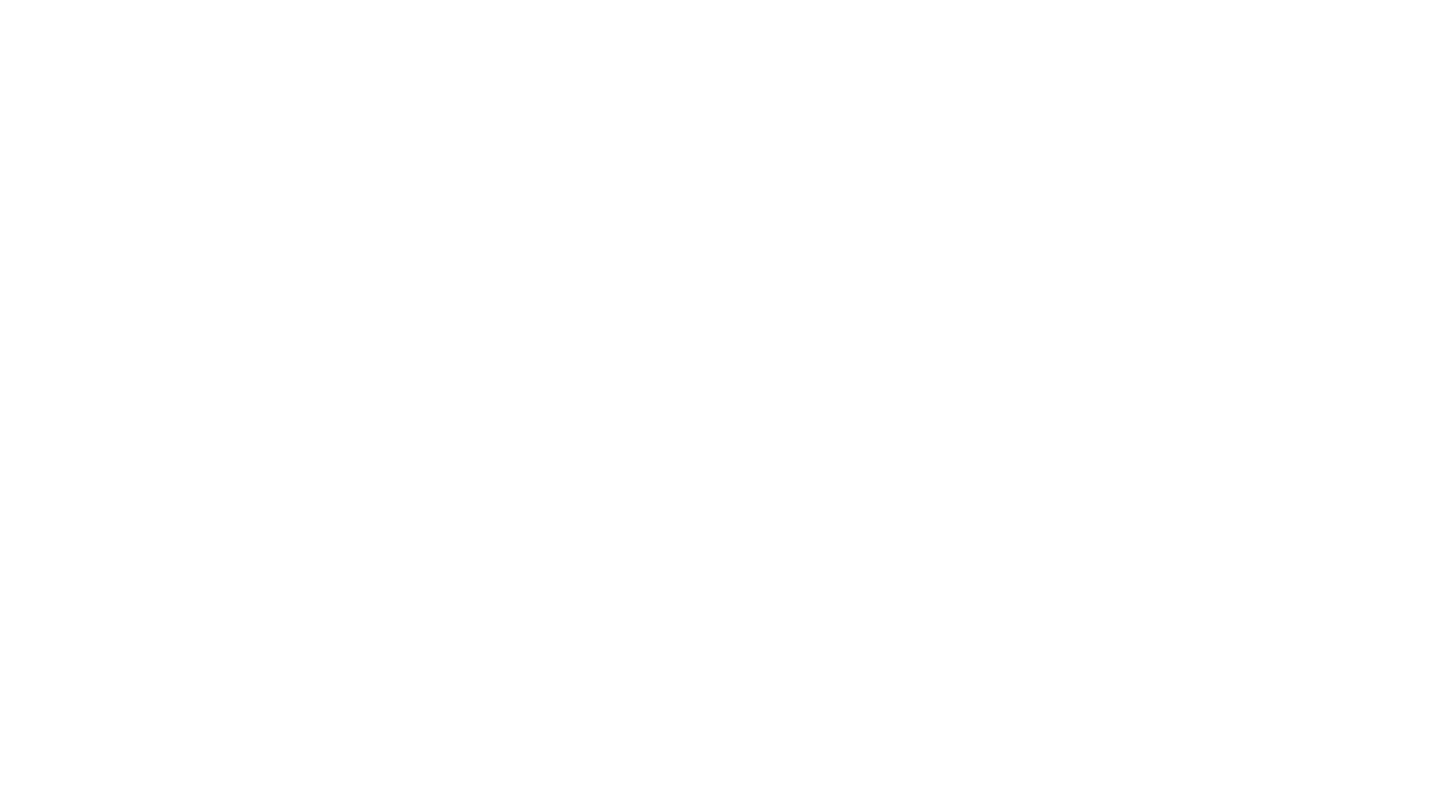 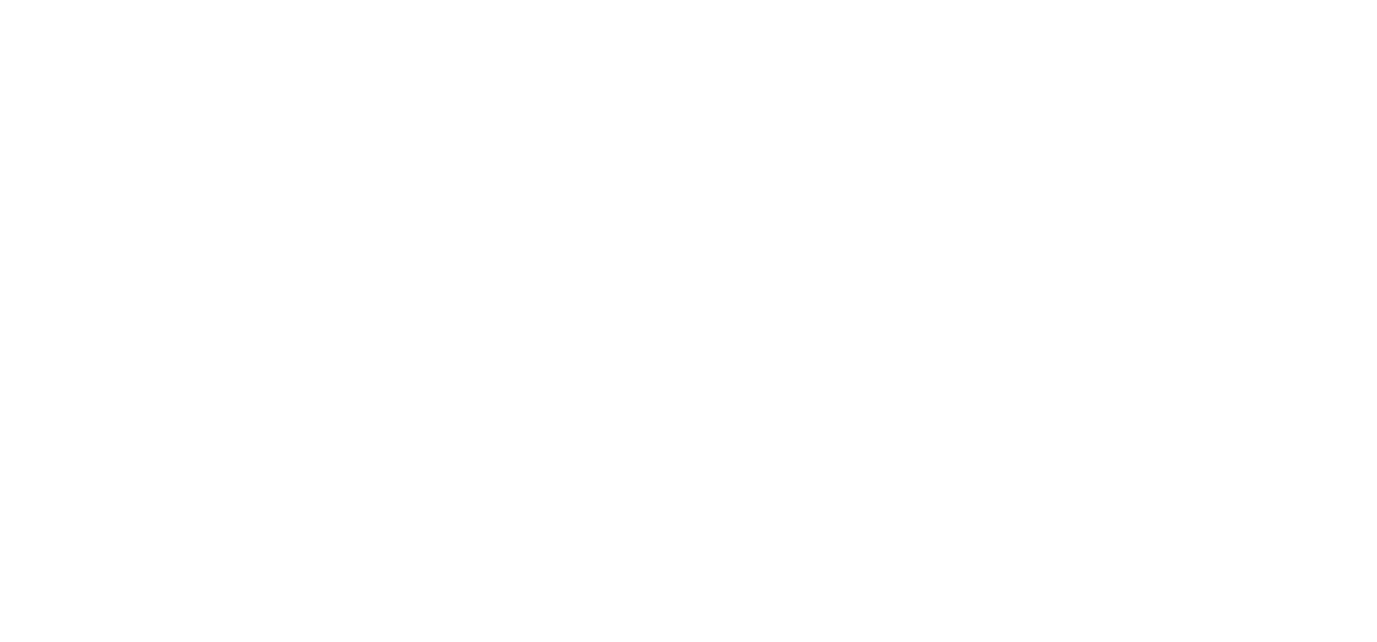 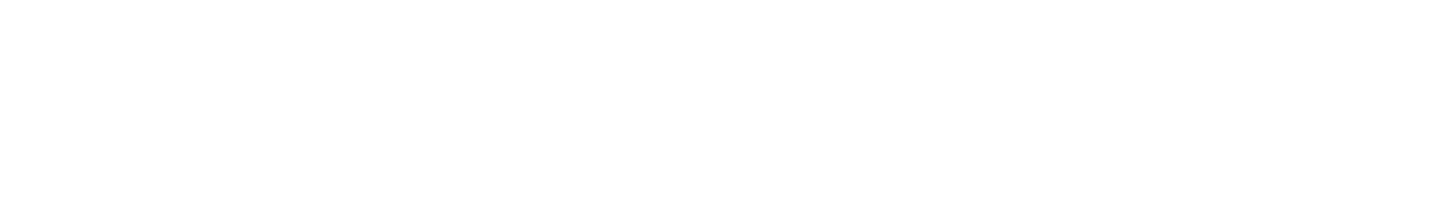 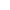 